Филиал ФГБОУ ВПО «УГАТУ» в г. КумертауКафедра «Промышленная автоматика» МЕТОДИЧЕСКИЕ УКАЗАНИЯ дисциплины«Диагностика и надежность автоматизированных систем»по направлению подготовки дипломированного специалиста220700 - «Автоматизация технологических процессов и производств»для выполнения расчетно-графической работы«Структурная надёжность»Разработал: ст. преподаватель                                                                                                                   Е. А. Закурдаева Кумертау - 2014Порядок оформления отчетаВариант задания соответствует порядковому номеру студента в групповом журнале. Расчетно-графическая работа содержит четыре задания (три задачи и один теоретический вопрос).Отчет должен содержать:Титульный лист.Содержание.Задача 1.Задача 2.Задача 3.Название теоретического задания.Литература.Пояснительная записка по расчетно-графической работе подписывается студентом (фамилия, подпись, дата) в основной надписи по форме 2 (рамка 40) на 2 станице отчета, вкладывается в файл, подшивается в скоросшиватель и сдается методисту кафедры «ПА» не позднее установленного срока.Текстовая и графическая часть должны быть выполнены в соответствии со «Стандартом предприятия» УГАТУ от 2008г.Текст выполняется на листах формата А4 (210*297 мм) по ГОСТ 2.301.На компьютере текст должен быть оформлен в текстовом редакторе Word for Windows версии не ниже 6.0.Тип шрифта: Times New Roman. Шрифт основного текста: обычный, размер 14 пт. Шрифт заголовков разделов: жирный, размер 14 пт, выравнивание с красной строки. Шрифт заголовков подразделов: жирный, размер 14 пт, выравнивание с красной строки. Шрифт заголовков пунктов: полужирный, размер 14 пт. После номера и названия заголовка точка не ставится.Межсимвольный интервал - обычный. Межстрочный интервал – одинарный.Формулы выполняются в редакторе формул Equation Editor и вставляются в текст как объект.Размеры шрифта для формул:обычный – 14 пт;крупный индекс – 10 пт;мелкий индекс – 8 пт;крупный символ – 20 пт;мелкий символ – 14 пт.Расстояние от верхней или нижней строки текста пояснительной записки до верхней или нижней рамки листа должно быть не менее 10 мм. Расстояние от рамки листа до границ текста в начале и в конце строк должно быть не менее 3…5 мм. Абзацы начинают отступом, равным 12,5 мм над основным текстом.Основной текст пояснительной записки оформляют выравниванием по ширине.Опечатки, описки и графические неточности, обнаруженные в процессе выполнения, допускается исправлять подчисткой или закрашиванием белой краской и нанесением в том же месте исправленного текста машинописным способом или черными чернилами, помарки и следы не полностью удаленного прежнего текста не допускаются. Титульный лист является первой страницей отчета.Переносы слов в надписях титульного листа не допускаются. На титульном листе указывают название университета, филиала, кафедры, на которой выполняется расчетно-графическая работа (РГР), название расчетно-графической работы и вариант задания (№ по журналу), кто выполнил, кто проверил, внизу– Кумертау – год. Титульный лист выполняется 14 шрифтом.Вторая страница РГР – содержание, выполняется на листе с основной надписью по форме 2 (рамка 40).В рамке указывается обозначение конструкторского документа:Схема обозначения изделий и конструкторских документов представлена на рисунке 1.ХХХХ.Х Х ХХ ХХ. ХХХ ХХХХКод организации-разработчика 2202Код характера работы:1 – дипломный проект;2 – курсовой проект;3 – курсовая работа;4 – РГР;5 – отчет по лабораторной работе;6 – учебно-исследовательская работа;0 – прочие документы.Код учебной дисциплины (Ф - федеральная)2 последние цифры зачетной книжкиВариант исходных данных (00)Порядковый регистрационный номер (000)Дополнительное обозначение (ПЗ – пояснительная записка)Третья страница и последующие страницы, выполняется на листе с основной надписью по форме 2а (15 мм).Последняя страница – список используемой литературы – не менее 7 источников.Структурное резервированиеНадёжность системы по рис. 1 составляетР = р1р2…рn = = рin ,                                        (1)где n – число последовательно соединённых элементов.Система, изображенная на рисунке 2 – это параллельное соединение двух подсистем, каждая из которых состоит из двух последовательно соединённых элементов. Надёжность каждой подсистемы определяется по формуле (1), вероятность отказа 1 – Р, тогда получают:.                                                    (2)где m – число параллельно соединённых подсистем.ВБР системы по рисунку 3 находят как надёжность двух последовательно соединённых подсистем. Надёжность каждой подсистемы из двух параллельно соединённых элементов равна 1 – qn, составит:                                                (3)Рисунок 1 – Последовательное соединение элементовРисунок 2 – Система с общим резервированиеРисунок 3 – Система с раздельным резервированиемЗадача 1.Система состоит из двух последовательно соединённых элементов (рис. 1), интенсивности отказа которых равны λ1 = λ2, время работы системы t (см. табл. 1).Сравнить надёжность такой системы с надёжностью резервированных систем: - при общем резервировании (рис. 2);- раздельном (поэлементном) резервировании (рисунок 3).Таблица 1 – Исходные данные к задаче 1Матричный метод расчета надежностиСущность метода состоит в том, что для определения вероятности безотказной работы ЭВМ от внезапных отказов с учетом последствия отказов составляется матрица всевозможных несовместимых событий х1, х2, …, хN , вычисляются вероятности всех этих событий, затем суммируются вероятности благоприятных гипотез, при которых система находится в работоспособном состоянии.В общем случае матрица несовместимых событий для аппаратуры, состоящей из N элементов, за период t имеет следующий вид: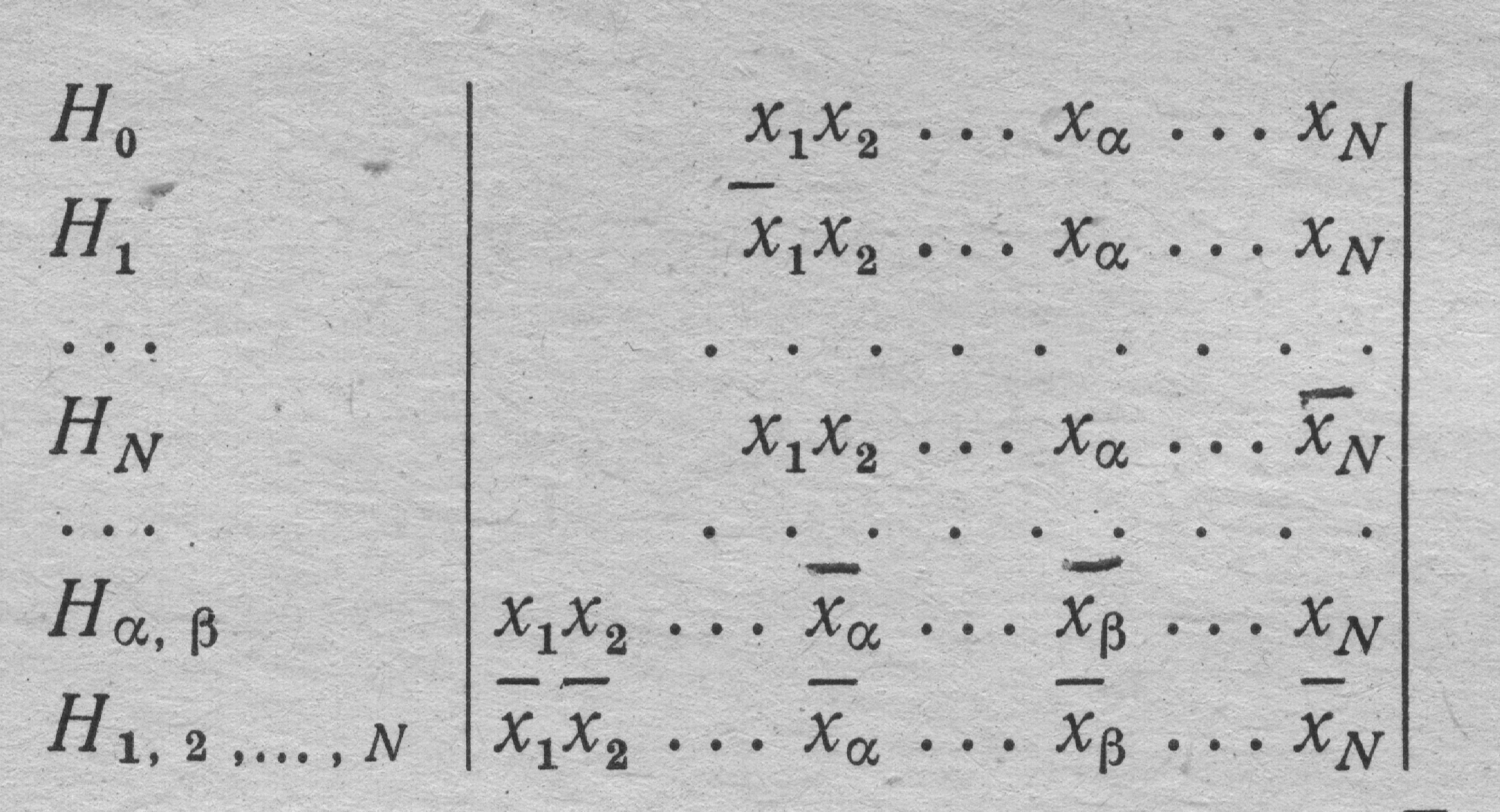 В этой матрице хi - состояние i – го элемента; хi  означает, что i – тый элемент отказал; Н0 – гипотеза, заключающаяся в том, что ни один из элементов не отказал; Нi  - гипотеза, заключающаяся в том, что i –тый элемент отказал; Н - гипотеза отказа двух элементов  и , причем вначале отказывает элемент , а потом .Так как матрица образует полную группу несовместимых событий, то их можно принять за соответствующий гипотезы. Среди гипотез матрицы есть благоприятные с точки зрения работоспособности системы и неблагоприятные. Сумма вероятностей всех гипотез равна единице.Сумма вероятностей благоприятных гипотез определяет надежность системы, т. е. вероятность безотказной работы за некоторое заданное время                                                    (1)где m – число благоприятных гипотез.Наиболее трудоемкой частью расчета является определение вероятностей гипотез (состояний), особенно для сложных устройств.Вероятность отсутствия отказов элементов определяется произведением вероятностей безотказной работы всех элементов:Вероятности остальных гипотез имеют более сложные выражения и определяются через условные вероятности частных событий. Приведем без вывода формулу для расчета вероятности отказа элемента х:где   ,  - изменение интенсивности отказов  - го отказа вследствие отказа  - го элемента.Таким образом, для выполнения расчета надежности с помощью данного метода необходимо знать интенсивности отказов элементов  при нормальных режимах работы устройства и их изменения, вызванные сменой режимов за счет отказов различных элементов.Матричный метод расчета надежности не накладывает никаких ограничений на структуру и способы соединения. В этом его достоинство.Задача 2Система состоит из двух параллельно включенных элементов, имеющих интенсивность отказов 1 и 2, время работы системы t (ч) (см. таблицу 2).При отказе одного из элементов система еще продолжает функционировать, но коэффициент электрической нагрузки второго увеличивается, вследствие чего интенсивность отказов возрастает до величины 1(2) = 2(1) = 2*10-4 (1/ч).Оценить надёжность системы при двух видах расчета:- с учетом последствий отказа (матричный метод);- без учёта последствий отказа.Сравнив результаты, определить и аргументировать выбор верного значения.Расчётные формулы:Из общего числа состояний системы выбираем следующие три благоприятные гипотезы:оба элемента исправны (Н0),отказал первый элемент (Н1),отказал второй элемент (Н2).Остальные состояния, когда отказали оба элемента в различной временной последовательности, соответствует неблагоприятным гипотезам (отказ системы).Вероятность первого состояния:.Вероятность второго состоянияВероятность третьего состоянияВероятность безотказной работы системыЕсли рассчитать надежность системы без учета последствий отказа (по формуле для резервного соединения), то вероятность безотказной работы .Таблица 2 – Исходные данные к задаче 2Оптимальное резервированиеПрактическая реализация резервирования всегда сталкивается с проблемой ограничений, накладываемых на общий вес, стоимость, габариты, потребляемую мощность резервируемой системы. В связи с этим возникает вопрос об оптимальном резервировании, т. е. об обеспечении максимума выбранного критерия надежности при заданных ограничениях на характеристики системы. Проблема оптимального резервирования включает в себя задачу наилучшего разбиения исходной нерезервированной системы на участки, подлежащие резервированию и задачу определения оптимальных значений кратностей резервирования этих участков.Решение этой задачи осуществляется следующим образом:а) по формуле aj = Gj / ln(1/qj) для каждого блока вычисляют коэффициенты;б) находят у0 – корень уравнения  Это трудоемкая задача. Поэтому можно использовать следующий прием:  где .Данное приближение можно уточнить, используя, например, метод Ньютона:Среднее арифметическое значений у0(1) и у0(2)  дает корень у0(3) .в) определяют  которые могут иметь любые значения. Но представляют интерес лишь те sj*, которые дают максимум функции Рр(s) и удовлетворяют условию ;г) среди целых чисел, отличающихся от sj0 не более чем на единицу, находят такие sj*, которые по сравнению с другими возможными системами целых чисел отвечали бы следующим условиям:Если несколько наборов sj* обеспечивают одинаковый минимум , то необходимо выбрать систему, которая минимизирует суммуд) определяют вероятность безотказной работы резервированной системы Для сравнения при дробных sj  вычислим Это получается, если в выражение Рmax  подставить .Задача 3Имеется нерезервированная система, состоящая из пяти блоков. Вероятности отказа блоков будут q1; q2; q3; q4; q5;а их веса G1, G2, G3, G4, G5 (кг) (см. таблицу 3).Требуется резервировать систему так, чтобы допустимый вес ее не превышал Gдоп. = 56 кг, а вероятность безотказной работы была бы максимальной.Таблица 3 – Исходные данные к задаче 3Задание 4При выполнении задания 4 студент должен представить в письменном виде подробный, развернутый ответ на вопрос, согласно своему варианту.Классификация отказов объектов.Характеристика случайных величин, используемых в теории надежности.Дискретные распределения случайных величин в теории надежности.Непрерывные распределения случайных величин в теории надежности.Многомерные распределения в теории надежности.Модели случайных процессов в теории надежности.Марковские процессы в теории надежности.Факторы, влияющие на надежность объектов.Классификация методов резервирования систем.Расчет надежности при общем и раздельном резервировании систем.Логико-вероятностные методы расчета резервированных систем.Расчет надежности резервированных систем с восстановлением.Методы моделирования надежности сложных систем.Принципы оценки и прогнозирования долговечности оборудования сложных систем.Современные подходы к прогнозированию показателей долговечности объектов при ограниченной информации.Принципы и критерии выбора прогнозирующей функции объекта.Математический аппарат индивидуального прогнозирования работоспособности оборудования сложных систем.Определение ошибки прогноза ресурса.Инженерная методика индивидуального прогнозирования ресурса объекта.Назначение и виды испытаний на надежность. Определительные и контрольные испытания на надежность.Многофакторные испытания на надежность.Критерии оптимальности при планировании многофакторных испытаний.Классические методы математической статистики для анализа эксплуатационной информации о надежности объектов.Методы оценки показателей надежности путем обработки усеченных выборок.Методы оценки показателей надежности с учетом априорной информации.Системы сбора информации о надежности объектов эксплуатации.Классификация методов повышения надежности.Резервирование и способы уменьшения интенсивности отказов для повышения надежности системы.Обеспечение рационального состава запасных элементов.Классификация ошибок оперативного персонала.Классификация отказов объектов.Характеристика случайных величин, используемых в теории надежности.Дискретные распределения случайных величин в теории надежности.Непрерывные распределения случайных величин в теории надежности.Многомерные распределения в теории надежности.Модели случайных процессов в теории надежности.Марковские процессы в теории надежности.Факторы, влияющие на надежность объектов.Классификация методов резервирования систем.Расчет надежности при общем и раздельном резервировании систем.Логико-вероятностные методы расчета резервированных систем.Расчет надежности резервированных систем с восстановлением.Методы моделирования надежности сложных систем.Принципы оценки и прогнозирования долговечности оборудования сложных систем.Современные подходы к прогнозированию показателей долговечности объектов при ограниченной информации.Принципы и критерии выбора прогнозирующей функции объекта.Математический аппарат индивидуального прогнозирования работоспособности оборудования сложных систем.Определение ошибки прогноза ресурса.Инженерная методика индивидуального прогнозирования ресурса объекта.Назначение и виды испытаний на надежность. Определительные и контрольные испытания на надежность.Многофакторные испытания на надежность.Критерии оптимальности при планировании многофакторных испытаний.Классические методы математической статистики для анализа эксплуатационной информации о надежности объектов.Методы оценки показателей надежности путем обработки усеченных выборок.Методы оценки показателей надежности с учетом априорной информации.Системы сбора информации о надежности объектов эксплуатации.Классификация методов повышения надежности.Резервирование и способы уменьшения интенсивности отказов для повышения надежности системы.Обеспечение рационального состава запасных элементов.Классификация ошибок оперативного персонала.Литература1. Схиртладзе А. Г. и др. Надёжность и диагностика технологических систем: учеб. пособ. -М.: Новое знание, 2008.-518 с.: ил.2. Черкесов Г. Н. Надёжность аппаратно-программных комплексов Учебное пособие. – СПб.: Питер, 2005. – 479 с.: ил.3. Неразрушающий контроль и диагностика : справочник / В. В. Клюев, Ф. Р. Соснин, А. В. Ковалев [и др.] ; под ред. В. В. Клюева .— 3-е изд., перераб. и доп. — М. : Машиностроение, 2005 .— 656 с. : ил.4. Атовмян И. О., Вайрадян А. С. и др. «Надежность автоматизированных систем управления»М.: Высш. шк., 1979. – 287 с., ил.5. Александровская Л. Н., Афанасьев А. П., Лисов А. А. « Современные методы обеспечения безотказности сложных технических систем: Учебник» – М.: Логос, 2003. – 208 с.: ил.6. Дружинин Г. В. «Надежность автоматизированных производственных систем» – 4–е изд., перераб. И доп. – М.: Энергоатомиздат, 1986. – 480 с.: ил.7. Каган Б. М., Макртумян И. Б. «Основы эксплуатации ЭВМ» – М.: Энергоатомиздат, 1988. – 432 с.: ил.8. Мозгалевский А. В., Койда А. Н. Вопросы проектирования систем диагностирования, Ленингр. отд-ние, 1985. – 112 с., ил.9. Орлов И. А. и др. «Эксплуатация и ремонт ЭВМ, организация работы вычислительного центра» - М.: Энергоатомиздат, 1989. – 400с.: ил.10. Острейковский В. А.  «Теория надежности» М.: Высш. шк., 2003. – 463 с., ил.11. Сотсков Б. С. «Основы теории и расчета надежности элементов и устройств автоматики и вычислительной техники» М.: Высш. шк., 1970. – 272 с., ил.№варианта*10-5 (1/ч)t (ч)№ варианта*10-5 (1/ч)t (ч)10,154000310,11310020,405500320,12320030,074100330,13330040,184200340,14340050,324300350,15350060,335000360,16360070,144800370,17370080,354600380,18380090,264400390,193900100,374500400,204000110,143000410,214100120,353500420,224200130,064000430,234300140,225500440,244400150,146000450,254500160,295000460,264600170,104800470,274700180,114600480,284800190,324400490,294900200,034500500,305000210,143000510,315100220,353500520,325200230,064000530,335300240,225500540,345400250,246000550,355500260,156500560,365600270,206600570,375700280,074500580,385800290,183000590,395900300,323500600,406000№ варианта1*10-5 (1/ч)2*10-5 (1/ч)t (ч)№ варианта1*10-5 (1/ч)2*10-5 (1/ч)t (ч)10,150,1540 000310,110,203100020,200,4055 000320,120,213200030,070,0741 000 330,130,223300040,180,1842 000340,140,233400050,320,3243 000350,150,243500060,140,3350 000360,160,253600070,350,1448 000370,170,263700080,060,3546 000  380,180,273800090,220,2644 000390,190,2839000100,140,3745 000 400,200,2940000110,150,1430 000410,210,3041000120,200,3535 000420,220,3142000130,070,0640 000430,230,3243000140,180,2255 000440,240,3344000150,320,1460 000450,250,3445000160,330,2950 000460,260,3546000170,340,1048 000470,270,3647000180,350,1146 000  480,280,3748000190,260,3244 000490,290,3849000200,270,0345 000 500,300,3950000210,150,1430 000510,310,4051000220,200,3535 000520,320,1152000230,070,0640 000530,330,1253000240,180,2255 000540,340,1354000250,320,2460 000550,350,1455000260,330,1565 000560,360,1556000270,340,2066 000 570,370,1657000280,350,0745 000 580,380,1758000290,260,1830 000590,390,1859000300,270,3235 000600,400,1960000№ вар.q1q2q3q4q5G1G2G3G4,G510,270,400,370,440,311452120,320,510,480,550,422143230,450,220,590,260,533254340,510,330,200,370,244315150,210,440,310,480,355243260,320,550,420,590,462345370,430,260,330,200,473215380,440,370,240,310,284325490,250,480,350,420,3954315100,360,590,460,530,2245123110,410,200,370,240,3312134120,380,310,280,410,4423215130,290,420,390,210,3534325140,300,430,400,320,2615431150410,240,210,430,3723542160,270,310,380,440,4834213170,330,320,220,250,4951324180,470,330,230,530,2821435190,290,340,240,140,3131542200,340,350,250,310,4231251210,270,490,370,440,3132154220,320,530,480,350,4243215230,440,220,390,260,5334125240,510,330,260,370,4425431250,290,440,310,470,3523542260,320,510,420,500,4634213270,430,240,530,200,4751324280,540,370,240,320,2851435290,250,450,350,420,3941342300,360,290,460,530,2731451310,250,350,300,400,2013521320,260,360,310,390,2122432330,270,370,320,380,2233543340,280,380,330,370,2341151350,290,390,340,360,2452232360,300,400,350,340,2523353370,310,410,360,330,2632153380,320,420,370,350,2743254390,330,430,380,310,2854315400,340,440,390,300,2945123410,350,450,400,290,3012134420,360,200,410,280,3123215430,370,210,420,270,3234325440,380,220,430,260,3315431450,400,230,440,250,3821542460,410,240,450,240,3834213470,420,250,280,230,3651324480,430,260,300,220,3721435490,440,270,300,200,3831542500,450,280,320,340,3931651510,400,380,290,260,4032134520,320,550,420,590,4623215530,430,260,530,200,5734125540,540,370,240,310,2825431550,250,480,350,420,3923542560,360,590,460,530,2234213570,470,200,570,240,3361324580,580,310,280,510,4451435590,290,420,390,210,5561342600,300,530,400,320,2631451